Я родился, я есть, я чувствую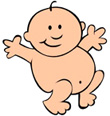 Наверное, каждый из нас, представляя момент собственного рождения, ассоциативно подумает: "яркий свет". Конечно, на новорожденного обрушивается огромное количество новых ощущений и не только зрительных. Но с момента рождения ощущения перестают быть разрозненными и хаотичными, ребенок начинает самостоятельно воспринимать окружающий мир. Именно с восприятия начинается познание. Давайте разберемся, каким образом развивается детское восприятие с момента рождения ребенка до школьной зрелости.Характерной особенностью младенчества является неравномерность развития органов чувств, а именно - зрительное и слуховое восприятие опережает осязание и движение. Уже на 3 неделе жизни ребенок сосредотачивает взгляд на предмете, а на 5 неделе может следить за предметом, находящимся на расстоянии до 2 метров и предметом, движущимся по кругу. Реакции младенца на звуки тоже проявляются уже на первом месяце жизни: дети пугаются и вздрагивают при резких звуках, и замирают, прислушиваются в период бодрствования к голосу взрослого и бытовому шуму. Еще в 2-х месячном возрасте ребенок пытается найти источник звука и поворачивает голову, а к 4-м месяцам делает это безошибочно.Характерной особенностью младенчества является неравномерность развития органов чувств, а именно - зрительное и слуховое восприятие опережает осязание и движение. Уже на 3 неделе жизни ребенок сосредотачивает взгляд на предмете, а на 5 неделе может следить за предметом, находящимся на расстоянии до 2 метров и предметом, движущимся по кругу. Реакции младенца на звуки тоже проявляются уже на первом месяце жизни: дети пугаются и вздрагивают при резких звуках, и замирают, прислушиваются в период бодрствования к голосу взрослого и бытовому шуму. Еще в 2-х месячном возрасте ребенок пытается найти источник звука и поворачивает голову, а к 4-м месяцам делает это безошибочно.Развитие зрительного и слухового восприятия в первые месяцы жизни ребенка является предпосылкой всего дальнейшего психического развития: интеллекта, эмоций, поведения. Взрослый и предметы окружающего мира являются для малыша полезными и необходимыми раздражителями, которые стимулируют познание. В этот период времени продолжается интенсивное развитие коры больших полушарий мозга и именно поэтому полноценное сенсорное или чувственное развитие так важно для малыша.Родителям можно порекомендовать несколько простых, но строгих правил: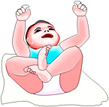 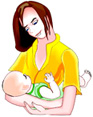 • Общаясь с ребенком, расположитесь так, чтобы ему хорошо было видно ваше лицо, не стремитесь сразу, что-то делать или говорить. Дайте малышу сосредоточить свой взгляд на вас и хорошенько вас рассмотреть.• Не старайтесь все время дежурно улыбаться. Малыш должен узнавать разные мимические черты родного лица, при этом доброжелательная улыбка и голос должны превалировать.• Используйте схематические изображения лиц в подвесных модулях: человеческое лицо главный и самый значимый раздражитель для младенца.• Подвесные игрушки могут быть тканевыми и пластиковыми, звучащими и беззвучными, но они должны быть не больше 50 сантиметров, яркие, с понятными образами. Одновременно не стоит подвешивать более 2 игрушек, располагайте их с разных сторон и меняйте не реже 1 раза в неделю. Достаточно иметь 2-3 комплекта игрушек на первые месяцы жизни. "Отдохнувшие" игровые предметы можно возвращать на прежнее место, малыш будет узнавать их и радоваться.• Все зрительные впечатления ребенка должны комментироваться взрослым. Все что видит ребенок должно ему называться и делать это необходимо постоянно, а не единожды и не от раза к разу.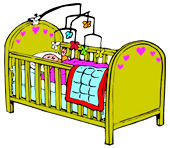 • Учите ребенка следить за игрушкой: сначала дождитесь, чтобы ребенок сосредоточил свой взгляд на игрушке. Дайте хорошо рассмотреть игрушку, дождитесь эмоциональной реакции, затем медленно приближайте и удаляйте ее, водите из стороны в сторону. Ребенку, который уже может удерживать предмет в поле своего зрения, обязательно отдайте игрушку.• Слуховые раздражители также важно организовать. Голос взрослого также как и мимика не должен быть монотонным. Малыш с первых дней жизни должен слышать разговорную речь и напевы и по-разному реагировать. Чем ярче и интонационно разнообразнее ваша речь, тем эмоциональнее развивается ребенок, а в будущем легче адаптируется в жизни.• Кроме голоса и бытовых шумов очень полезны звуки различных инструментов, в том числе народных. Давая ребенку послушать звук, не обрушивайте на него целый поток. Звук инструмента должен быть отдельным протяженным не слишком громким. Надо дать возможность ребенку прислушаться, воспринять его в полном объеме.• Не торопите ребенка с восприятием предмета, давайте возможность уточнить и закрепить свою зрительные, слуховые и тактильные ощущения.• Учите ребенка следить за игрушкой: сначала дождитесь, чтобы ребенок сосредоточил свой взгляд на игрушке. Дайте хорошо рассмотреть игрушку, дождитесь эмоциональной реакции, затем медленно приближайте и удаляйте ее, водите из стороны в сторону. Ребенку, который уже может удерживать предмет в поле своего зрения, обязательно отдайте игрушку.• Слуховые раздражители также важно организовать. Голос взрослого также как и мимика не должен быть монотонным. Малыш с первых дней жизни должен слышать разговорную речь и напевы и по-разному реагировать. Чем ярче и интонационно разнообразнее ваша речь, тем эмоциональнее развивается ребенок, а в будущем легче адаптируется в жизни.• Кроме голоса и бытовых шумов очень полезны звуки различных инструментов, в том числе народных. Давая ребенку послушать звук, не обрушивайте на него целый поток. Звук инструмента должен быть отдельным протяженным не слишком громким. Надо дать возможность ребенку прислушаться, воспринять его в полном объеме.• Не торопите ребенка с восприятием предмета, давайте возможность уточнить и закрепить свою зрительные, слуховые и тактильные ощущения.Возможности ребенка в познании окружающего мира значительно расширяются благодаря развитию движений руки.Возможности ребенка в познании окружающего мира значительно расширяются благодаря развитию движений руки.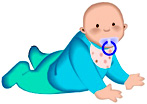 Постепенно начинают устанавливаться связи между зрительными и слуховыми впечатлениями и самостоятельными движениями ребенка. Со 2-го месяца ребенок начинает следить за движениями собственных ручек, а к 3-м месяцам начинает ощупывать все попадающие в зону его тактильного восприятия предметы. В этом возрасте полезно использовать игрушки подвески, мягкие браслетики с погремушкой, пинетки и носочки с бубенчиками. Младенец 4,5-5 месяцев может достать и удерживать игрушку, в дальнейшем совершенствуется умение ребенка это делать из различных положений: сидя, лежа на четвереньках, стоя.К концу 1-го года жизни опыт восприятия ребенком окружающего или его сенсорные знания настолько велики, что прежде, чем взять предмет ребенок складывает пальцы и направляет ладонь в соответствии с формой и величиной предмета. Для полноценного развития осязания и зрительно-двигательных координаций необходимо создать следующие условия:К концу 1-го года жизни опыт восприятия ребенком окружающего или его сенсорные знания настолько велики, что прежде, чем взять предмет ребенок складывает пальцы и направляет ладонь в соответствии с формой и величиной предмета. Для полноценного развития осязания и зрительно-двигательных координаций необходимо создать следующие условия:• Предоставить ребенку возможность брать и обследовать предметы из разных материалов: ткани, меха, пластика, резины, дерева и т.д., разного размера и разной фактуры.• Комментировать осязательные ощущения ребенка от предмета, т.е. называть его признаки (большой, круглый, мягкий), а также комментировать всю деятельность обследования, которую применяет ребенок по отношению к данному предмету.• Открывать ребенку новые возможности в действии с предметами, стимулируя у него чувство радости от восприятия и действия.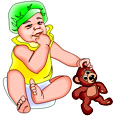 • В окружении ребенка до года обязательно должны быть погремушки, народные игрушки, игрушки заводные, конструкторы крупного размера, музыкальные игрушки.• Предметный мир доступный для познания ребенка не должен ограничиваться только игровым материалом.Годовалый малыш, впервые увидевший свет 12 месяцев назад, может найти и принести названный знакомый предмет, узнать по звуку знакомый предмет или ориентироваться по звуку в поиске предмета в знакомой обстановке. Такой колоссальный скачок в развитии восприятия возможен только при активном участии взрослого и правильно организованном сенсорном развитии. Помните, что от того, насколько насыщен опыт восприятия окружающего в первый год жизни, зависит все дальнейшее умственное, эмоциональное и социальное развитие личности.• В окружении ребенка до года обязательно должны быть погремушки, народные игрушки, игрушки заводные, конструкторы крупного размера, музыкальные игрушки.• Предметный мир доступный для познания ребенка не должен ограничиваться только игровым материалом.Годовалый малыш, впервые увидевший свет 12 месяцев назад, может найти и принести названный знакомый предмет, узнать по звуку знакомый предмет или ориентироваться по звуку в поиске предмета в знакомой обстановке. Такой колоссальный скачок в развитии восприятия возможен только при активном участии взрослого и правильно организованном сенсорном развитии. Помните, что от того, насколько насыщен опыт восприятия окружающего в первый год жизни, зависит все дальнейшее умственное, эмоциональное и социальное развитие личности.